JUNTA DE ANDALUCÍACONSEJERÍA DE EDUCACIÓN                                                             IES SABINARROQUETAS DE MAR (ALMERÍA)Solicitud de anulación de matrícula y/o ámbito a petición del alumno.   Nombre y Apellidos:DNI:Domicilio en: Localidad:Provincia:Teléfono:Expone: que habiéndose matriculado en el nivel I /II de ESOPA en la modalidad presencial/ semipresencial en el curso académico ………………………… (* táchese lo que no proceda).Solicita: que, de acuerdo con la Orden de 25 de enero de 2018 en la Disposición final segunda que modifica la Orden 25 de mayo de 2012, por la que se desarrolla el procedimiento de admisión y matriculación del alumnado de Educación Permanente de Personas Adultas (art. 29) en la modalidad persencial y semipresencial de la Comunidad Autónoma de Anadalucía, se acepte la anulación de matrícula y/o de alguna materia*, junto con la documentación justificativa, por alguna de las siguientes causas:□ Enfermedad prolongada (informe médico)□ Incorporación a un puesto de trabajo (contrato de trabajo)□ Otros: Encontrarse en una situación de carácter excepcional sobrevenida.Roquetas de Mar, a……..de…………………de……..(firma)C/ Pío Baroja S/N		Telf. 950567830 Fax: 950156789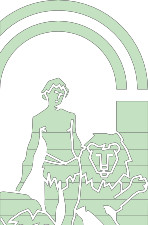 Web: www.ies-sabinar.comEmail: info@correo.ies-sabinar.com